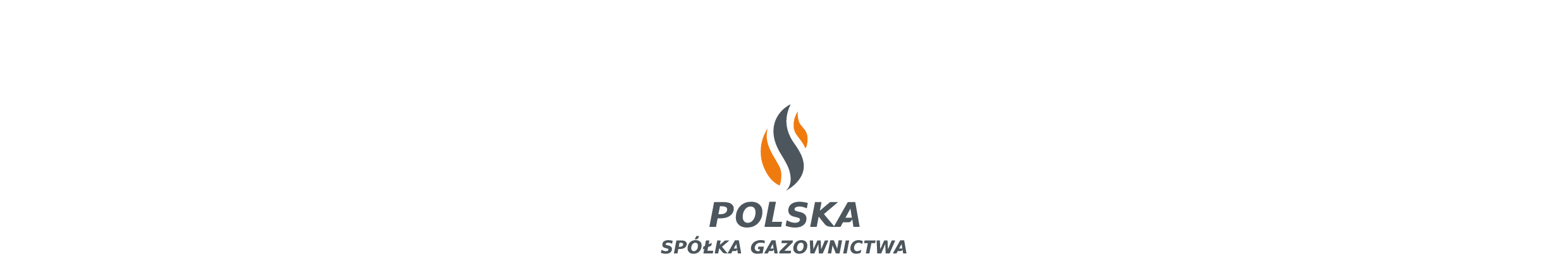 Polska Spółka Gazownictwa sp. z o.o.  
Oddział Zakład Gazowniczy w Kielcach 
ul. Loefflera 2, 25-550 Kielce  
tel. 41 34 94 101OGŁASZA PRZETARG PISEMNY NIEOGRANICZONY NA SPRZEDAŻprawa użytkowania wieczystego części nieruchomości, obejmującej niezabudowane działki oznaczone nr 35/2, 29/28, wchodzące w skład nieruchomości położonej w Ostrowcu Świętokrzyskim przy ul. Biesiady, 
dla której Sąd Rejonowy w Ostrowcu Świętokrzyskim, V Wydział Ksiąg Wieczystych prowadzi księgę wieczystą o numerze KI1O/00042622/2,oraz prawa użytkowania wieczystego części nieruchomości, obejmującej niezabudowaną działkę nr 29/26, wchodzącą w skład nieruchomości położonej w Ostrowcu Świętokrzyskim przy ul. Biesiady, dla której Sąd Rejonowy 
w Ostrowcu Świętokrzyskim, V Wydział Ksiąg Wieczystych prowadzi księgę wieczystą o numerze KI1O/00061782/0, o łącznej powierzchni 0,6334 ha.Cena wywoławcza wynosi: 362 440,00 zł netto.Wymagane wadium w wysokości: 18 130,00 zł.Termin rozstrzygnięcia przetargu: 09.12.2021 r. o godz. 11:00 
w Oddziale Zakładu Gazowniczego w Kielcach ul. Loefflera2,                         
25- 550 Kielce, sala 101.Szczegółowe informacje o przetargu oraz nieruchomości zostały zamieszczone na stronie internetowej www.psgaz.pl w zakładce Dla Kontrahenta/Nieruchomości i majątek na sprzedaż. Uczestnik przetargu przed przystąpieniem do przetargu zobowiązany jest zapoznać się z ww. informacjami oraz stanem technicznym nieruchomości.Informacje na temat nieruchomości można uzyskać tel. 
nr 41 34 94 350 lub 15 833 62 40 od poniedziałku do piątku 
w godz.  8:00 – 14:00  (z wyjątkiem dnia przetargu). Informacje na temat warunków i zasad uczestnictwa w przetargu: 
tel. nr 41 34 94 350 lub 15 833 62 40 od poniedziałku do piątku w godz.  
8:00 – 14:00  (z wyjątkiem dnia przetargu).